Consorzio 6 Toscana Sud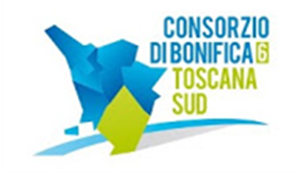 Viale Ximenes n. 3 – 58100 Grosseto - tel. 0564.22189     bonifica@pec.cb6toscanasud.it   -   www.cb6toscanasud.it     Codice Fiscale  01547070530  DIRETTORE GENERALEDecreto  N. 159    – Data Adozione   22/04/2016Atto Pubblicato su Banca Dati escluso/i allegato/i OGGETTO: Approvazione in linea tecnica Progetto di cui alla “LOTTO n° 033 - FIUME OMBRONE - LAVORI DI RIPRISTINI SPONDALI E DELLE SEZIONI DI DEFLUSSO IN LOC. S.ANTONIO - COMUNE DI CAMPAGNATICO” - dell’importo di € 576.000,00” Numero proposta:   -DECRETO DEL DIRETTORE  GENERALE N. 159 DEL  22 APRILE 2016L’anno duemilasedici il giorno 22 del mese di aprile alle ore 15.00 presso la sede del Consorzio in Grosseto, viale Ximenes n. 3IL DIRETTORE GENERALEVista la Legge Regionale n. 79 del 27/12/2012 aggiornato al 02/03/2016 ed in particolare l’Art. 21 che affida la struttura operativa e tecnico amministrativa dell’Ente al Direttore Generale, con il compito di organizzarla e controllarla;Visto il Decreto del Presidente n. 223 del 22/02/2015 con il quale è stato assunto l’Arch. Fabio Zappalorti con la qualifica di Direttore Generale del Consorzio 6 Toscana Sud a far data dal 01/02/2015; Visto il vigente Statuto Consortile approvato con delibera n. 6 dell’Assemblea consortile, seduta n. 2 del 29/04/2015 (pubblicato sul B.U.R.T  parte seconda n. 20 del 20/05/2015 Supplemento n. 78) ed in particolare l’art. 38 comma 1 che affida al Direttore Generale la struttura operativa e tecnico amministrativa definita dal Piano di Organizzazione Variabile e l’art. 38 comma 3 lettera o) che individua tra le funzioni del Direttore Generale quella di individuare i responsabili unici del procedimento ai sensi del D.lgs. 12 aprile 2006, n. 163 e i responsabili dei vari procedimenti tecnico/amministrativi ai sensi della L. 241/1990;Visto il D.Lgs. 18 aprile 2016, n. 50 “ Nuovo codice degli appalti  art. 216 “disposizioni transitorie e coordinamento”;Visto il D.P.R. 5 ottobre 2010, n. 207 art. 15 commi 5 e 6  “Regolamento di esecuzione e attuazione del Decreto Legislativo n. 163/2006;Vista la L.R. 13 luglio 2007, n. 38 “Norme in materia di contratti pubblici e relative disposizioni sulla sicurezza e regolarità del lavoro” e successive modifiche ed integrazioni;Vista la L. 241/1990 “Nuove norme in materia di procedimento amministrativo e di diritto di accesso ai documenti amministrativi”;Visto il Piano di Organizzazione Variabile (POV) del Consorzio 6 Toscana Sud approvato con deliberazione dell’Assemblea n. 13 nella seduta n. 3 del 24/09/2015 che individua l’articolazione della struttura operativa e tecnico amministrativa del Consorzio;Visto il Decreto del Direttore n° 157 del 22/04/2016, con il quale si nomina Responsabile Unico del Procedimento ( RUP ) per i lavori di cui alla “LOTTO n° 033 - FIUME OMBRONE - LAVORI DI RIPRISTINI SPONDALI E DELLE SEZIONI DI DEFLUSSO IN LOC. S.ANTONIO - COMUNE DI CAMPAGNATICO” - dell’importo di € 576.000,00” l’Ing. Massimo Tassi secondo quanto disposto dal D.lgs. 50/2016 e dal P.O.V. del Consorzio;Visto il Decreto del Direttore n.158 del 22/04/2016, con il quale si nomina il gruppo di lavoro per la suddetto Lotto;Visto il Decreto del Presidente n. 17 del 22/04/2016, con il quale si approva il Documento Preliminare alla Progettazione redatto il giorno 22/04/2016 dal Responsabile Unico del Procedimento l’Ing. Massimo Tassi, relativo ai lavori di cui alla LOTTO N° 033; Visto il progetto redatto dall’Area Studi e Progettazione denominato “LOTTO n° 033 - FIUME OMBRONE - LAVORI DI RIPRISTINI SPONDALI E DELLE SEZIONI DI DEFLUSSO IN LOC. S.ANTONIO - COMUNE DI CAMPAGNATICO” - dell’importo di € 576.000,00” in data 22/04/2016 composto dai seguenti elaborati:Viste le disposizioni di cui al D.lgs. 163/2006 s.m.i., del D.P.R. 207/2010 s.m.i. e del D.lgs 81/2008 s.m.i.;DECRETADi approvare in linea tecnica il progetto denominato “LOTTO n° 033 - FIUME OMBRONE - LAVORI DI RIPRISTINI SPONDALI E DELLE SEZIONI DI DEFLUSSO IN LOC. S.ANTONIO - COMUNE DI CAMPAGNATICO” - dell’importo di € 576.000,00” in data 22/03/2016  composto dai seguenti elaborati:IL DIRETTORE GENERALE(Arch. Fabio Zappalorti)A-RELAZIONE ILLUSTRATIVAC-ELABORATI GRAFICIE.1-Corografia - 1:25.000;E.2-Ortofoto - 1:5.000;E.3-Planimetria generale degli interventi - 1:2.000;E.4-Planimetria catastale - 1:2.000;E.5-Sezioni Fiume Ombrone - 1:200;E.6-Sezione nuovo tracciato fosso Grottaione - 1:100;E.7-Computo metrico movimenti terra;E.8-Documentazione fotografica;F-PRIME INDICAZIONI E MISURE FINALIZZATE ALLA TUTELA DELLA SALUTE E ICUREZZA DEI LUOGHI DI LAVORO PER LA STESURA DEI PIANI DI SICUREZZA G-CALCOLO SOMMARIO DELLA SPESAH-QUADRO ECONOMICO DI PROGETTOI-VERIFICA PROGETTO PRELIMINAREA-RELAZIONE ILLUSTRATIVAC-ELABORATI GRAFICIE.1-Corografia - 1:25.000;E.2-Ortofoto - 1:5.000;E.3-Planimetria generale degli interventi - 1:2.000;E.4-Planimetria catastale - 1:2.000;E.5-Sezioni Fiume Ombrone - 1:200;E.6-Sezione nuovo tracciato fosso Grottaione - 1:100;E.7-Computo metrico movimenti terra;E.8-Documentazione fotografica;F-PRIME INDICAZIONI E MISURE FINALIZZATE ALLA TUTELA DELLA SALUTE E ICUREZZA DEI LUOGHI DI LAVORO PER LA STESURA DEI PIANI DI SICUREZZA G-CALCOLO SOMMARIO DELLA SPESAH-QUADRO ECONOMICO DI PROGETTOI-VERIFICA PROGETTO PRELIMINAREParere di Regolarità TecnicaIl sottoscritto Ing. Roberto Tasselli in qualità di Direttore dell’Area Studi e Progettazione esprime sul presente Decreto il parere, in ordine alla sola Regolarità Tecnica: FAVOREVOLEFirmato Ing. Roberto Tasselli	ATTESTATO DI PUBBLICAZIONEIl sottoscritto Direttore dell’Area Amministrativa certifica che il presente Decreto viene affissa all’Albo pretorio del Consorzio a partire dal 22.04.2016, ai fini di pubblicità e conoscenza.Il Direttore Area AmministrativaFirmato Dott. Carlo Cagnani